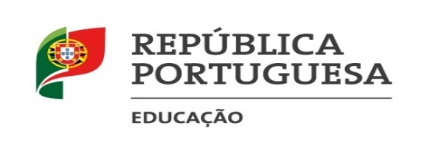 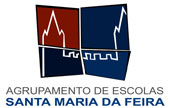 Procedimento Concursal Prévio para a eleição do diretor 2022-2026Requerimento                                                      Exma. Sra.                  Presidente do Conselho Geral            do Agrupamento de Escolas de Santa Maria da Feira____________________________________________________, Portador do Cartão de Cidadão, nº ____________________, válido até ___/___/___, ou Bilhete de Identidade, nº __________________, emitido em ___/___/___/, pelo Arquivo de Identificação de ____________, válido até ___/___/___ (riscar o que não interessa), natural de _____________________, residente em _________________________________________________________________________ Código Postal  ______  ____, _________________________________________ contactável telefonicamente pelo nº __________________, requer a V. Exª, a admissão ao concurso para o recrutamento e seleção do Diretor do Agrupamento de Escolas de Santa Maria da Feira, conforme aviso publicado no Diário da República, 2ª Série, nº 73, Aviso nº 7669/2022   de 13/04/2022.Para o efeito anexa os seguintes documentos:_____   Curriculum Vitae, detalhado, datado e assinado   _____   Projeto de Intervenção no Agrupamento de Escolas de Santa Maria da Feira, rubricado, datado e assinado   _____   Declaração autenticada do serviço de origem, onde conste a categoria, o vínculo, o tempo de serviço e a última avaliação de desempenho do candidato   _____   Fotocópia de documento comprovativo das habilitações literárias  _____   Fotocópia de documento comprovativo da posse de qualificação para o exercício das funções de administração e gestão escolar   _____   Fotocópia dos Certificados de formação realizada, relacionada com a administração e gestão escolar   _____   Fotocópia, se autorizada pelo candidato, do cartão de cidadão ou bilhete de identidade e cartão de contribuinte se não possuir cartão de cidadão  Outros documentos (nomear):_____________________________________________________________________ __________________________________________________________________________________________________________________________________________ _____________________________________________________________________Pede deferimento,Santa Maria da Feira ____/____/2022______________________________________(assinatura legível)